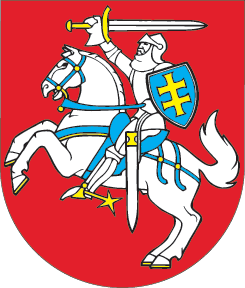 LIETUVOS RESPUBLIKOS2020 METŲ VALSTYBĖS BIUDŽETO IR SAVIVALDYBIŲ BIUDŽETŲ FINANSINIŲ RODIKLIŲ PATVIRTINIMO ĮSTATYMO NR. XIII-2695 9 IR 13 STRAIPSNIŲ PAKEITIMOĮSTATYMAS2020 m. birželio 9 d. Nr. XIII-3032Vilnius1 straipsnis. 9 straipsnio pakeitimasPakeisti 9 straipsnio 4 punktą ir jį išdėstyti taip:„4) dėl paskolų ir ne nuosavybės vertybinių popierių, naudojamų ekstremaliųjų situacijų paveiktos ekonomikos skatinimo tikslams įgyvendinti ir verslo finansiniam likvidumui didinti. Bendra tokių įsipareigojimų, prisiimtų 2020 metais, suma vienu metu negali viršyti 500 000 tūkst. eurų.“2 straipsnis. 13 straipsnio pakeitimasPakeisti 13 straipsnio 3 dalies 1 punktą ir jį išdėstyti taip:    „1) skolintis valstybės vardu, kai yra poreikis ir kai dėl to nėra pažeidžiamos šio įstatymo 10 ir 19 straipsnių nuostatos: su valstybės skola susijusioms išlaidoms apmokėti; priemonėms, finansuojamoms iš Europos Sąjungos ir kitos tarptautinės finansinės paramos ir bendrojo finansavimo lėšų, bendrai finansuoti ir su šių priemonių įgyvendinimu susijusioms išlaidoms apmokėti; Europos Sąjungos teisės aktais numatytai nacionalinei paramai žemės ūkio subjektams teikti; nenumatytoms įmokoms į Europos Sąjungos biudžetą mokėti; nenumatytoms išlaidoms dėl einamaisiais biudžetiniais metais vykdomo referendumo ir (arba) rinkimų apmokėti; Lietuvos Respublikos įsipareigojimams, susijusiems su naryste NATO, vykdyti (užtikrinti ne mažiau kaip 2,02 procento BVP, bet ne daugiau kaip 2,05 procento BVP skyrimą), kai atsiranda papildomų lėšų poreikis Ekonominio bendradarbiavimo ir plėtros organizacijai (EBPO) paskelbus BVP prognozę Lietuvos Respublikai; Lietuvos Respublikos įsipareigojimams, susijusiems su Europos Sąjungos politikos įgyvendinimu, vykdyti, įskaitant rezervinių lėšų sukaupimą ir (arba) paskolinimą, kaip tai numatyta Europos Sąjungos teisės aktuose, Europos Sąjungos institucijų ar organizacijų sprendimuose ir (arba) su tuo susijusiose sutartyse ar susitarimuose; išlaidoms, susijusioms su ekstremaliųjų situacijų likvidavimu, jų padarinių šalinimu ir padarytų nuostolių padengimu iš dalies, kai nepakanka valstybės rezervo ir Vyriausybės rezervo lėšų, apmokėti; išlaidoms, susijusioms su atstovavimu Lietuvos Respublikai (Vyriausybei) užsienio ginčų sprendimo institucijose, įskaitant teisinių išvadų dėl jų sprendimų apskundimo parengimą, teisinių išvadų dėl sprendimų apskundimo gavimą ir atstovavimą Lietuvos Respublikai (Vyriausybei) atliekant kitus veiksmus, susijusius su Lietuvos Respublikos (Vyriausybės) interesų gynimu (bet tuo neapsiribojant), apmokėti; arbitražų ar teismų sprendimams, kurių pagrindu Lietuvos valstybei kyla pareiga mokėti sumas, vykdyti; nepalankių klimato reiškinių nulemtiems nuostoliams žemės ūkio sektoriuje kompensuoti;“.Skelbiu šį Lietuvos Respublikos Seimo priimtą įstatymą.Respublikos Prezidentas	Gitanas Nausėda